ПРОЕКТ«О БЮДЖЕТЕ СЕЛЬСКОГО ПОСЕЛЕНИЯ ПУГАЧЕВСКИЙ СЕЛЬСОВЕТ МУНИЦИПАЛЬНОГО РАЙОНА ФЕДОРОВСКИЙ РАЙОН РЕСПУБЛИКИ БАШКОРТОСТАН  НА 2020 ГОД  И НА ПЛАНОВЫЙ ПЕРИОД 2021 И 2022 ГОДОВ»	Совет сельского поселения Пугачевский сельсовет муниципального района Федоровский  район  Республики Башкортостан    р е ш и л:1. Утвердить основные характеристики бюджета сельского поселения Пугачевский сельсовет муниципального района Федоровский район Республики Башкортостан  на 2020 год:прогнозируемый общий объем доходов бюджета сельского поселения Пугачевский сельсовет муниципального района Федоровский район Республики Башкортостан в сумме 2 692 200,00 рублей;общий объем расходов бюджета сельского поселения Пугачевский сельсовет муниципального района Федоровский район Республики Башкортостан   в сумме 2 692 200,00 рублей;Дефицит бюджета сельского поселения Пугачевский сельсовет муниципального района Федоровский район Республики Башкортостан на 2020 год не прогнозируется.2. Утвердить основные характеристики бюджета сельского поселения Пугачевский сельсовет муниципального района Федоровский район Республики Башкортостан  на плановый период 2021 и 2022 годов:прогнозируемый общий объем доходов бюджета сельского поселения Пугачевский сельсовет муниципального района Федоровский район Республики Башкортостан на 2021 год в сумме 2 438 900,00 рублей и на 2022 год в сумме 2 496 100,00 рублей;общий объем расходов бюджета сельского поселения Пугачевский сельсовет муниципального района Федоровский район Республики Башкортостан на 2021 год в сумме 2 438 900,00 рублей и на 2022 год в сумме      2 496 100,00 рублей; в том числе условно утвержденные расходы на первый год планового периода в объеме 2,5 процента общего объема расходов бюджета, на второй год планового периода в объеме не менее 5 процентов общего объема расходов бюджета:1) на 2021 год –46 100,00 рубля;2) на 2022 год –94 900,00 рублей.Дефицит бюджета сельского поселения Пугачевский сельсовет муниципального района Федоровский район Республики Башкортостан на 2021 год и на 2022 год не прогнозируется. 3. Утвердить перечень главных администраторов доходов бюджета сельского поселения Пугачевский сельсовет муниципального района Федоровский район Республики Башкортостан согласно приложению 1 к настоящему Решению/  Утвердить перечень главных администраторов источников финансирования дефицита бюджета сельского поселения Пугачевский сельсовет муниципального района Федоровский район Республики Башкортостан согласно приложению 2 к настоящему Решению.          4. Установить поступление доходов в  бюджет сельского поселения Пугачевский сельсовет муниципального района Федоровский район Республики Башкортостан на 2020 год и на плановый период 2021 и 2022 годов  согласно приложению 3 к настоящему Решению.5. Средства, поступающие во временное распоряжение получателей средств бюджета сельского поселения Пугачевский сельсовет муниципального района Федоровский район Республики Башкортостан, учитываются на счете, открытом администрации сельского поселения Пугачевский сельсовет муниципального района Федоровский район Республики Башкортостан в Отделении – Национальном банке по Республике Башкортостан Уральского главного управления Центрального Банка Российской Федерации или в кредитных организациях с учетом положений бюджетного законодательства  Российской Федерации, с отражением указанных операций на лицевых счетах, открытых получателям средств бюджета сельского поселения Пугачевский сельсовет муниципального района Федоровский район Республики Башкортостан  администрации сельского Пугачевский сельсовет муниципального района Федоровский район Республики Башкортостан, в порядке, установленном администрацией сельского поселения Пугачевский сельсовет муниципального района Федоровский район Республики Башкортостан.6. Утвердить в пределах общего объема расходов бюджета сельского поселения Пугачевский сельсовет муниципального района Федоровский район Республики Башкортостан, установленного п.1 и п.2 настоящего Решения, распределение бюджетных ассигнований сельского поселения Пугачевский сельсовет муниципального района Федоровский район Республики Башкортостан: по разделам, подразделам, целевым статьям (муниципальным программам сельского поселения Пугачевский сельсовет муниципального района Федоровский район Республики Башкортостан и непрограммным  направлениям деятельности), группам видов расходов классификации расходов бюджетов на 2020 год и на плановый период 2021 и 2022 годов согласно приложению 4 к настоящему Решению;по целевым статьям (муниципальным программам сельского поселения Пугачевский сельсовет муниципального района Федоровский район Республики Башкортостан и непрограммным  направлениям деятельности), группам видов расходов классификации расходов бюджетов на 2020 год и на плановый период 2021 и 2022 годов согласно приложению 5 к настоящему Решению.Утвердить ведомственную структуру  расходов бюджета сельского поселения Пугачевский сельсовет муниципального района Федоровский район Республики Башкортостан на 2020 год и на плановый период 2021 и 2022 годов согласно приложению 6 к настоящему Решению.          7. Установить, что решения и иные нормативные правовые акты  сельского поселения Пугачевский сельсовет муниципального района  Федоровский район Республики Башкортостан, предусматривающие принятие новых видов расходных обязательств или увеличение бюджетных ассигнований на исполнение существующих видов расходных обязательств сверх утвержденных в бюджете сельского поселения Пугачевский сельсовет муниципального района Федоровский район Республики Башкортостан на 2020 год и на плановый период 2021 и 2022 годов, а также сокращающие его доходную базу, подлежат исполнению при изыскании дополнительных источников доходов бюджета сельского поселения Пугачевский сельсовет муниципального района Федоровский район Республики Башкортостан   и (или) сокращении бюджетных ассигнований  по конкретным статьям расходов бюджета сельского поселения Пугачевский сельсовет муниципального района Федоровский район Республики Башкортостан, при условии внесения соответствующих  изменений в настоящее Решение.	Проекты решений и иных нормативных правовых актов сельского поселения Пугачевский сельсовет муниципального района Федоровский район Республики Башкортостан, требующие введения новых видов расходных обязательств или увеличения бюджетных ассигнований по существующим видам расходных обязательств сверх утвержденных в бюджете сельского поселения Пугачевский сельсовет муниципального района Федоровский район Республики Башкортостан на 2020 год и на плановый период 2021 и 2022 годов либо сокращающие его доходную базу, вносятся только при одновременном внесении предложений о дополнительных источниках доходов бюджета сельского поселения Пугачевский сельсовет муниципального района Федоровский район Республики Башкортостан и (или) сокращении бюджетных ассигнований по конкретным статьям расходов бюджета сельского поселения Пугачевский сельсовет муниципального района Федоровский район Республики Башкортостан.	Администрация сельского поселения Пугачевский сельсовет муниципального района Федоровский район  Республики Башкортостан не вправе принимать решения, приводящие к увеличению в 2020-2022 годах численности муниципальных служащих сельского поселения Пугачевский сельсовет муниципального района Федоровский район Республики Башкортостан и работников организаций бюджетной сферы.  8. Установить, что субсидии в 2020-2022 годах из бюджета сельского поселения Пугачевский сельсовет муниципального района Федоровский район Республики Башкортостан предоставляются главными распорядителями средств бюджета сельского поселения Пугачевский сельсовет муниципального района Федоровский район Республики Башкортостан на безвозмездной и безвозвратной основе в пределах доведенных до них лимитов бюджетных обязательств по соответствующим кодам бюджетной классификации:         - юридическим лицам (за исключением субсидий муниципальным учреждениям), индивидуальным предпринимателям, физическим лицам -  производителям товаров, работ, услуг в целях возмещения недополученных доходов и (или) финансового обеспечения (возмещения) затрат в связи с производством (реализацией) товаров, выполнением работ, оказанием услуг;Субсидии юридическим лицам, указанным в абзаце 1 настоящего пункта, предоставляются:- топливоснабжающим организациям - в целях возмещения недополученных доходов в связи с реализацией твердого топлива населению сельского поселения, проживающему в жилых помещениях, независимо от вида жилищного фонда, расположенных на территории сельского поселения и имеющих печное отопление, по розничным ценам на твердые виды топлива, установленным Государственным комитетом Республики Башкортостан по тарифам.            Субсидии в случаях, предусмотренных абзацем вторым настоящего пункта, предоставляются соответствующими главными распорядителями средств бюджета сельского поселения Пугачевский сельсовет муниципального района Федоровский район Республики Башкортостан в соответствии с нормативными правовыми актами администрации сельского поселения Пугачевский сельсовет муниципального района Федоровский район Республики Башкортостан, определяющими категории и (или) критерии отбора получателей субсидий, цели, условия и порядок предоставления субсидий, порядок возврата субсидий в случае нарушения условий, установленных при их предоставлении, порядок возврата в текущем финансовом году остатков субсидий, не использованных в отчетном финансовом году, в случаях, предусмотренных соглашениями (договорами) о предоставлении субсидий, положения об обязательной проверке главным распорядителем средств бюджета сельского поселения Пугачевский сельсовет муниципального района Федоровский район Республики Башкортостан, предоставляющим субсидию, и органом муниципального финансового контроля соблюдения условий, целей и порядка предоставления субсидий их получателями. 9. Утвердить резервный фонд администрации сельского поселения Пугачевский сельсовет муниципального района Федоровский район Республики Башкортостан: 1) на 2020 год  в сумме 0 рублей;2) на 2021 год  в сумме 0 рублей;3) на 2022 год в сумме  0 рублей.10. Установить, что остатки средств бюджета сельского поселения Пугачевский сельсовет муниципального района Федоровский район Республики Башкортостан по состоянию на 1 января 2020 года в объеме:не  более одной двенадцатой общего объема расходов бюджета сельского поселения Пугачевский сельсовет муниципального района Федоровский район Республики Башкортостан текущего финансового года направляются администрацией сельского поселения Пугачевский сельсовет муниципального района Федоровский район Республики Башкортостан на покрытие временных кассовых разрывов, возникающих в ходе исполнения бюджета сельского поселения Пугачевский сельсовет муниципального района Федоровский район Республики Башкортостан;не превышающем сумму остатка неиспользованных бюджетных ассигнований на оплату заключенных  от имени администрации сельского поселения Пугачевский сельсовет муниципального района Федоровский район Республики Башкортостан муниципальных контрактов на поставку товаров, выполнение работ, оказание услуг, подлежащих в соответствии с условиями этих муниципальных контрактов оплате в 2019 году, направляются в 2020 году на увеличение соответствующих бюджетных ассигнований на указанные цели в случае принятия администрацией  сельского поселения Пугачевский сельсовет муниципального района Федоровский район Республики Башкортостан соответствующего решения.	11. Установить в соответствии с пунктом 3 статьи 217 Бюджетного Кодекса Российской Федерации следующие основания для внесения в ходе исполнения настоящего Решения изменений в показатели сводной бюджетной росписи бюджета сельского поселения Пугачевский сельсовет муниципального района Федоровский район Республики Башкортостан, связанные с особенностями исполнения бюджета сельского поселения Пугачевский сельсовет муниципального района Федоровский район Республики Башкортостан и (или) перераспределения бюджетных ассигнований между главными распорядителями средств бюджета сельского поселения Пугачевский сельсовет муниципального района Федоровский район Республики Башкортостан :1) поступление из бюджета муниципального района Федоровский район Республики Башкортостан средств в виде дотаций, субсидий, субвенций, иных межбюджетных трансфертов и прочих безвозмездных поступлений;2) использование образованной в ходе исполнения бюджета сельского поселения Пугачевский сельсовет муниципального района Федоровский район  Республики Башкортостан экономии по отдельным разделам, подразделам, целевым статьям, группам видов расходов классификации расходов бюджетов;3) использование остатков средств бюджета сельского поселения Пугачевский сельсовет муниципального района Федоровский район Республики Башкортостан  на 1 января 2020 года;  4) принятие администрацией сельского поселения Пугачевский сельсовет муниципального района Федоровский район Республики Башкортостан  решений об утверждении муниципальных программ сельского поселения Пугачевский сельсовет муниципального района Федоровский район Республики Башкортостан  и о внесении изменений в муниципальные  программы сельского поселения Пугачевский сельсовет муниципального района Федоровский район Республики Башкортостан.12.  Данное решение вступает в силу с 1 января 2020 года  и подлежит официальному обнародованию после его подписания в установленном порядке.Председатель  Совета  сельского поселенияПугачевский сельсовет муниципального районаФедоровский район Республики Башкортостан:                                Р.Т.Валитов                                     	Перечень главных администраторов доходов бюджета сельского поселения Пугачевский сельсовет муниципального района Федоровский район  Республики Башкортостан<1> В части доходов, зачисляемых в бюджет поселения  Пугачевский сельсовет муниципального района Федоровский район Республики Башкортостан в пределах компетенции главных администраторов доходов бюджета поселения  Пугачевский сельсовет муниципального района Федоровский район Республики Башкортостан.<2> Администраторами доходов бюджета поселения  Пугачевский сельсовет муниципального района Федоровский район Республики Башкортостан по подстатьям,  статьям, подгруппам группы доходов «2 00 00000 00 – безвозмездные поступления» в части доходов от возврата остатков субсидий, субвенций и иных межбюджетных трансфертов, имеющих целевое назначение, прошлых лет (в части доходов, зачисляемых в бюджет поселения  Пугачевский сельсовет муниципального района Федоровский район Республики Башкортостан) являются уполномоченные органы местного самоуправления поселения, а также созданные ими казенные учреждения, предоставившие соответствующие межбюджетные трансферты.Администраторами доходов бюджета поселения  Пугачевский сельсовет муниципального района Федоровский район Республики Башкортостан по подстатьям, статьям, подгруппам группы доходов «2 00 00000 00 – безвозмездные поступления» являются уполномоченные органы местного самоуправления поселения, а также созданные ими казенные учреждения, являющиеся получателями указанных средств.Перечень главных администраторов источников финансирования дефицита бюджета сельского поселения Пугачевский сельсовет муниципального района Федоровский   район Республики Башкортостан Поступление доходов в бюджет сельского поселения Пугачевский сельсоветна 2020 год и на плановый период 2021 и 2022 годовРаспределение бюджетных ассигнований сельского поселения Пугачевский сельсовет муниципального района Федоровский район  Республики Башкортостан на 2020 год и на плановый период 2021 и 2022 годов по разделам, подразделам, целевым статьям (муниципальным программам сельского поселения Пугачевский сельсовет муниципального района  Федоровский район Республики Башкортостани непрограммным направлениям деятельности), группам видов расходов классификации расходов бюджетов(рублей)Распределение бюджетных ассигнований сельского поселения Пугачевский сельсовет муниципального районаФедоровский район  Республики Башкортостан на 2020 год и на плановый период 2021 и 2022 годы по целевым статьям (муниципальным программам сельского поселения Пугачевский сельсовет муниципального района Федоровский район Республики Башкортостан и непрограммным  направлениям деятельности), группам видов расходов классификации расходов бюджетов (рублей)Ведомственная структура расходов бюджета сельского поселения Пугачевский сельсовет муниципального района Федоровский район  Республики Башкортостан на 2020 год  и на плановый период 2021 и 2022 годов                                                                                                                                                                                                                                            (рублей)БАШКОРТОСТАН РЕСПУБЛИКАҺЫ ФЕДОРОВКА РАЙОНЫ МУНИЦИПАЛЬ РАЙОНЫНЫҢ ПУГАЧЕВ АУЫЛ СОВЕТЫ АУЫЛ БИЛӘМӘҺЕ  СОВЕТЫ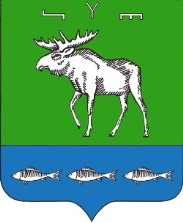 СОВЕТ СЕЛЬСКОГО ПОСЕЛЕНИЯ ПУГАЧЕВСКИЙ СЕЛЬСОВЕТ МУНИЦИПАЛЬНОГО РАЙОНА ФЕДОРОВСКИЙ РАЙОН РЕСПУБЛИКИ БАШКОРТОСТАН Приложение  1к проекту решения Совета сельского поселения Пугачевский сельсовет муниципального района Федоровский район Республики Башкортостан «О бюджете сельского поселения Пугачевский сельсовет муниципального района Федоровский район Республики Башкортостан на 2020 год и на плановый период 2021 и 2022 годов»Код бюджетной классификации Российской Федерации  Код бюджетной классификации Российской Федерации  Наименование главного адми-нистра-торадоходов бюджета  поселения Наименование 123791Администрация сельского поселения Пугачевский сельсовет муниципального района Федоровский  район Республики Башкортостан791 1 08 04020 01 0000 110Государственная пошлина за совершение нотариальных действий  должностными лицами органов местного самоуправления, уполномоченными в соответствии с законодательными актами Российской Федерации на совершение нотариальных действий7911 13 01995 10 0000 130Прочие доходы от оказания платных услуг (работ) получателями средств бюджетов поселений7911 13 02065 10 0000 130Доходы, поступающие в порядке возмещения расходов, понесенных в связи с эксплуатацией  имущества поселений7911 13 02995 10 0000 130Прочие доходы от компенсации затрат  бюджетов поселений7911 16 100 31 10 0000 140Возмещение ущерба при возникновении страховых случаев, когда выгодоприобретателями выступают получатели средств бюджета сельского поселения7911 17 01050 10 0000 180Невыясненные поступления, зачисляемые в бюджеты поселений7911 17 05050 10 0000 180Прочие неналоговые доходы бюджетов поселений7911 17 14030 10 0000 150Средства самообложения граждан, зачисляемые в бюджеты поселений7912 00 00000 00 0000 000Безвозмездные поступления <1>Иные доходы бюджета сельского поселения Пугачевский сельсовет муниципального района Федоровскийрайон  Республики Башкортостан, администрирование которых может осуществляться главными администраторами доходов бюджета сельского поселения Пугачевский сельсовет муниципального района Федоровский район   Республики Башкортостан в пределах их компетенции1 11 03050 10 0000 120Проценты, полученные от предоставления бюджетных кредитов внутри страны за счет средств бюджетов поселений1 11 09015 10 0000 120Доходы от распоряжения правами на результаты интеллектуальной деятельности военного, специального и двойного назначения, находящимися в собственности поселений1 11 09025 10 0000 120Доходы от распоряжения правами на результаты научно-технической деятельности, находящимися в собственности поселений1 11 09045 10 0000 120Прочие поступления от использования имущества, находящегося в собственности поселений (за исключением имущества муниципальных бюджетных и автономных учреждений,  а также имущества унитарных предприятий, в том числе казенных)1 12 04051 10 0000 120 Плата за использование лесов, расположенных на землях иных категорий, находящихся в  собственности поселений, в части платы по договору купли-продажи лесных насаждений 1 12 04052 10 0000 120 Плата за использование лесов, расположенных на землях иных категорий, находящихся в  собственности поселений, в части арендной платы  1 13 01995 10 0000 130Прочие доходы от оказания платных услуг (работ) получателями средств бюджетов поселений1 13 02065 10 0000 130Доходы, поступающие в порядке возмещения расходов, понесенных в связи с эксплуатацией  имущества поселений1 13 02995 10 0000 130Прочие доходы от компенсации затрат  бюджетов поселений1 14 01050 10 0000 410Доходы от продажи квартир, находящихся в собственности поселений1 14 03050 10 0000 410Средства от распоряжения и реализации конфискованного и иного имущества, обращенного в доходы поселений (в части реализации основных средств по указанному имуществу)1 14 03050 10 0000 440Средства от распоряжения и реализации конфискованного и иного имущества, обращенного в доходы поселений (в части реализации материальных запасов по указанному имуществу)1 14 04050 10 0000 420Доходы от продажи нематериальных активов, находящихся в собственности поселений1 15 02050 10 0000 140Платежи, взимаемые органами местного самоуправления (организациями) поселений за выполнение определенных функций1 16 23051 10 0000 140Доходы от возмещения ущерба при возникновении страховых случаев по обязательному страхованию гражданской ответственности, когда выгодоприобретателями выступают получатели средств бюджетов поселений1 16 23052 10 0000 140Доходы от возмещения ущерба при возникновении иных страховых случаев, когда выгодоприобретателями выступают получатели средств бюджетов поселений1 16 90050 10 0000 140Прочие поступления от денежных взысканий (штрафов) и иных сумм в возмещение ущерба, зачисляемые в бюджеты поселений1 17 01050 10 0000 180Невыясненные поступления, зачисляемые в бюджеты поселений1 17 05050 10 0000 180Прочие неналоговые доходы бюджетов поселений2 00 00000 00 0000 000Безвозмездные поступления <1>, <2>Приложение  2к проекту решения Совета сельского поселения Пугачевский сельсовет муниципального района Федоровский район Республики Башкортостан «О бюджете сельского поселения Пугачевский сельсовет муниципального района Федоровский район Республики Башкортостан на 2020 год и на плановый период 2021 и 2022 годов»Код бюджетной классификации Российской Федерации  Код бюджетной классификации Российской Федерации  Наименование главного администратора источников финансирования дефицита бюджета сельского поселения Пугачевский сельсовет муниципального  района  Федоровский  район Республики Башкортостанглавно-го адми-нистра-тораисточников финансирования дефицита бюджета сельского поселения Пугачевский сельсовет муниципального района  Федоровский район Республики БашкортостанНаименование главного администратора источников финансирования дефицита бюджета сельского поселения Пугачевский сельсовет муниципального  района  Федоровский  район Республики Башкортостан123791Администрация сельского поселения Пугачевский сельсовет муниципального района  Федоровский  район  Республики Башкортостан79101 05 02 01 10 0000 510Увеличение прочих остатков денежных средств бюджета поселения 79101 05 02 01 10 0000 610Уменьшение прочих остатков денежных средств бюджета поселенияПриложение 3 К проекту  решения Совета сельского поселения Пугачевский   сельсовет муниципального района Федоровский район Республики Башкортостан  «О бюджете сельского поселенияПугачевский       сельсовет муниципального района Федоровский район Республики Башкортостан на 2020 год и на плановый период 2021 и 2022 годов »Код бюджетной классификацииНаименование налога2020 год2021 год2022 годВсего2692200243890024961001 00 00000 00 0000 000Налоговые и неналоговые доходы3230003319003419001 01 00000 00 0000 110Налоги на прибыль, доходы3220034500369001 01 02000 01 0000 110Налог на доходы физических лиц32200   34500369001 05 00000 00 0000 110Налоги на совокупный доход7000700070001 05 03000 01 0000 110Единый сельскохозяйственный налог7000700070001 06 00000 00 0000 110Налоги на имущество  2688002754002830001 06 01030 10 0000 110Налог на имущество физических лиц, взимаемый по ставкам, применяемым к объектам налогообложения, расположенным в границах поселений6470068600734001 06 06030 00 0000 110Земельный налог с организаций84009000100001 06 06040 00 0000 110Земельный налог с физических лиц1957001978001996001 08 00000 00 0000 110Государственная пошлина4000400040001 08 04020 01 0000 110Государственная пошлина за свершение нотариальных действий должностными лицами органов самоуправления, уполномоченными в соответствии с законодательными актами4000400040001 11 00000 00 0000 120Доходы от использования имущества, находящегося в государственной и муниципальной собственности1100011000110001 11 05013 10 0000 120Доходы, получаемые в виде арендной платы за земельные участки, государственная собственность на которые не разграничена и которые расположены в границах поселений, а также средства от продажи права на заключение договоров аренды указанных земельных участков1000010000100001 11 05035 10 0000 120Доходы от сдачи в аренду имущества, находящегося в оперативном управлении органов управления поселений и созданных ими учреждений (за исключением имущества муниципальных автономных учреждений)1000100010002 00 00000 00 0000 000Безвозмездные поступления2369200210700021542002 02 00000 00 0000 000Безвозмездные поступления от других бюджетов бюджетной системы Российской Федерации2369200210700021542002 02 10000 00 0000 150Дотации бюджетам бюджетной системы Российской Федерации1574900151210015560002 02 15001 00 0000 150Дотации на выравнивание бюджетной обеспеченности3927003749003729002 02 15001 10 0000 150Дотации бюджетам сельских поселений на выравнивание бюджетной обеспеченности3927003749003729002 02 15002 00 0000 150Дотации бюджетам на поддержку мер по обеспечению сбалансированности бюджетов1182200113720011831002 02 15002 10 0000 150Дотации бюджетам сельских поселений на поддержку мер по обеспечению сбалансированности бюджетов1182200113720011831002 02 30000 00 0000 150Субвенции бюджетам бюджетной системы Российской Федерации9430094900982002 02 35118 00 0000 150Субвенции бюджетам на осуществление первичного воинского учета на территориях, где отсутствуют военные комиссариаты9430094900982002 02 35118 10 0000 150Субвенции бюджетам сельских поселений на осуществление первичного воинского учета на территориях, где отсутствуют военные комиссариаты9430094900982002 02 40000 00 0000 150Иные межбюджетные трансферты7000005000005000002 02 49999 00 0000 150Прочие межбюджетные трансферты, передаваемые бюджетам7000005000005000002 02 49999 10 7404 150Прочие межбюджетные трансферты, передаваемые бюджетам сельских поселений (иные межбюджетные трансферты на финансирование мероприятий по благоустройству территорий населенных пунктов, коммунальному хозяйству, обеспечению мер пожарной безопасности и осуществлению дорожной деятельности в границах сельских поселений)700000500000500000Приложение 4к проекту решения Совета сельского поселения Пугачевский сельсовет муниципального района Федоровский район Республики Башкортостан «О бюджете сельского поселения Пугачевский сельсовет муниципального района Федоровский район Республики Башкортостан на 2020 год и на плановый период 2021 и 2022 годов»НаименованиеРзПрЦель:ГП/ДЦПЦель:Подпрограмма/ РЦПЦель:Основное мероприятиеЦель:Направление расходовВид202020212022Всего 2 692 200,002 438 900,002 496 100,00ОБЩЕГОСУДАРСТВЕННЫЕ ВОПРОСЫ01001 765 400,001 765 400,001 765 400,00Функционирование высшего должностного лица субъекта Российской Федерации и муниципального образования0102647000,00647000,00647000,00Муниципальная программа "Развитие муниципальной службы  сельского поселения Пугачевский сельсовет муниципального района Федоровский район Республики Башкортостан" 01022000000000647000,00647000,00647000,00Глава муниципального образования01022000002030647000,00647000,00647000,00Расходы на выплаты персоналу в целях обеспечения выполнения функций государственными (муниципальными) органами, казенными учреждениями, органами управления государственными внебюджетными фондами01022000002030100647000,00647000,00647000,00Функционирование Правительства Российской Федерации, высших исполнительных органов государственной власти субъектов Российской Федерации, местных администраций01041118400,001118400,001118400,00Муниципальная программа "Развитие муниципальной службы  сельского поселения Пугачевский сельсовет муниципального района Федоровский район Республики Башкортостан" 010420000000001118400,001118400,001118400,00Аппараты органов государственной власти Республики Башкортостан010420000020401118400,001118400,001118400,00Расходы на выплаты персоналу в целях обеспечения выполнения функций государственными (муниципальными) органами, казенными учреждениями, органами управления государственными внебюджетными фондами01042000002040100653800,00653800,00653800,00Закупка товаров, работ и услуг для государственных (муниципальных) нужд01042000002040200455400,00455400,00455400,00Иные бюджетные ассигнования010420000020408009200,009200,009200,00Обеспечение проведения выборов и референдумов01071500,001500,000,00Муниципальная программа "Развитие муниципальной службы  сельского поселения Пугачевский сельсовет муниципального района Федоровский район Республики Башкортостан"010720000000001500,001500,000,00Проведение выборов в представительные органы муниципального образования010720000002201500,001500,000,00Закупка товаров, работ и услуг для обеспечения государственных (муниципальных) нужд010720000002202001500,001500,000,00НАЦИОНАЛЬНАЯ ОБОРОНА020094300,0094900,0098200,00Мобилизационная и вневойсковая подготовка020394300,0094900,0098200,00Муниципальная программа «Осуществление мобилизационной и вневойсковой подготовки в Пугачевском сельском поселении Федоровского района Республики Башкортостан»0203210000000094300,0094900,0098200,00Субвенции на осуществление первичного воинского учета на территориях, где отсутствуют военные комиссариаты0203210005118094300,0094900,0098200,00Расходы на выплаты персоналу в целях обеспечения выполнения функций государственными (муниципальными) органами, казенными учреждениями, органами управления государственными внебюджетными фондами0203210005118010082700,0083900,0086600,00Закупка товаров, работ и услуг для государственных (муниципальных) нужд0203210005118020011600,0011000,0011600,00НАЦИОНАЛЬНАЯ БЕЗОПАСНОСТЬ И ПРАВООХРАНИТЕЛЬНАЯ ДЕЯТЕЛЬНОСТЬ0300600060006000Другие вопросы в области национальной безопасности и правоохранительной деятельности0314600060006000Муниципальная программа «Профилактика терроризма и экстремизма в сельском поселении Пугачевский сельсовет муниципального района Федоровский район Республики Башкортостан»03142300000000600060006000Мероприятия по профилактике терроризма и экстремизма03142300024700600060006000Закупка товаров, работ и услуг для государственных (муниципальных) нужд03142300024700200600060006000НАЦИОНАЛЬНАЯ ЭКОНОМИКА0400000Другие вопросы в области национальной экономики0412000Непрограммные расходы04129900000000000Мероприятия в области строительства, архитектуры и градостроительства04129900003380000Закупка товаров, работ и услуг для государственных (муниципальных) нужд04129900003380200000ЖИЛИЩНО-КОММУНАЛЬНОЕ ХОЗЯЙСТВО0500825000,00525000,00531600,00Благоустройство0503125000,0025000,0031600,00Муниципальная программа «Благоустройство территории сельского поселения Пугачевский сельсовет муниципального района Федоровский район Республики Башкортостан»05031300000000125000,0025000,0031600,00Мероприятия по благоустройству территорий населенных пунктов05031300006050125000,0025000,0031600,00Закупка товаров, работ и услуг для государственных (муниципальных) нужд05031300006050200125000,0025000,0031600,00Другие вопросы в области жилищно-коммунального хозяйства0505700000,00500000,00500000,00Муниципальная программа «Благоустройство территории сельского поселения Пугачевский сельсовет муниципального района Федоровский район Республики Башкортостан»05051300000000700000,00500000,00500000,00Иные межбюджетные трансферты на финансирование мероприятий по благоустройству территорий населенных пунктов, коммунальному хозяйству, обеспечению мер пожарной безопасности и осуществлению дорожной деятельности в границах сельских поселений05051300074040700000,00500000,00500000,00Закупка товаров, работ и услуг для государственных (муниципальных) нужд05051300074040200700000,00500000,00500000,00УСЛОВНО УТВЕРЖДЕННЫЕ РАСХОДЫ990046100,0094900,00Условно утвержденные расходы999946100,0094900,00Непрограммные расходы9999990000000046100,0094900,00Условно утвержденные расходы9999990009999946100,0094900,00Иные средства9999990009999990046100,0094900,00Приложение 5К проекту  решения Совета сельского поселения  Пугачевский сельсовет муниципального района Федоровский район Республики Башкортостан «О бюджете сельского поселения  Пугачевский сельсовет муниципального района Федоровский район Республики Башкортостан на 2020 год и на плановый период 2021 и 2022 годов»НаименованиеЦель:ГП/ДЦПЦель:Подпрограмма/ РЦПЦель:Основное мероприятиеЦель:Направление расходовВид202020212022Всего 2692200,002438900,002496100,00Муниципальная программа «Благоустройство территории сельского поселения Пугачевский сельсовет муниципального района Федоровский район Республики Башкортостан»1300000000825000,00525000,00531600,00Мероприятия по благоустройству территорий населенных пунктов1300006050125000,0025000,0031600,00Закупка товаров, работ и услуг для государственных (муниципальных) нужд1300006050200125000,0025000,0031600,00Иные межбюджетные трансферты на финансирование мероприятий по благоустройству территорий населенных пунктов, коммунальному хозяйству, обеспечению мер пожарной безопасности и осуществлению дорожной деятельности в границах сельских поселений1300074040700000,00500000,00500000,00Закупка товаров, работ и услуг для государственных (муниципальных) нужд1300074040200700000,00500000,00500000,00Муниципальная программа "Развитие муниципальной службы  сельского поселения Пугачевский сельсовет муниципального района Федоровский район Республики Башкортостан" 20000000001766900,001766900,001765400,00Проведение выборов в представительные органы муниципального образования20000002201500,001500,000,00Закупка товаров, работ и услуг для обеспечения государственных (муниципальных) нужд20000002202001500,001500,000,00Глава муниципального образования2000002030647000,00647000,00647000,00Расходы на выплаты персоналу в целях обеспечения выполнения функций государственными (муниципальными) органами, казенными учреждениями, органами управления государственными внебюджетными фондами2000002030100647000,00647000,00647000,00Аппараты органов государственной власти Республики Башкортостан20000020401118400,001118400,001118400,00Расходы на выплаты персоналу в целях обеспечения выполнения функций государственными (муниципальными) органами, казенными учреждениями, органами управления государственными внебюджетными фондами2000002040100653800,00653800,00653800,00Закупка товаров, работ и услуг для государственных (муниципальных) нужд2000002040200455400,00455400,00455400,00Иные бюджетные ассигнования20000020408009200,009200,009200,00Муниципальная программа «Осуществление мобилизационной и вневойсковой подготовки в Пугачевском сельском поселении Федоровского района Республики Башкортостан»210000000094300,0094900,0098200,00Субвенции на осуществление первичного воинского учета на территориях, где отсутствуют военные комиссариаты210005118094300,0094900,0098200,00Расходы на выплаты персоналу в целях обеспечения выполнения функций государственными (муниципальными) органами, казенными учреждениями, органами управления государственными внебюджетными фондами210005118010082700,0083900,0086600,00Закупка товаров, работ и услуг для государственных (муниципальных) нужд210005118020011600,0011000,0011600,00Муниципальная программа «Профилактика терроризма и экстремизма в сельском поселении Пугачевский сельсовет муниципального района Федоровский район Республики Башкортостан»2300000000600060006000Мероприятия по профилактике терроризма и экстремизма2300024700600060006000Закупка товаров, работ и услуг для государственных (муниципальных) нужд2300024700200600060006000Непрограммные расходы99000000000,0046100,0094900,00Условно утвержденные расходы99000999990,0046100,0094900,00Иные средства99000999999000,0046100,0094900,00Приложение 6к проекту решения Совета сельского поселения  Пугачевский сельсовет муниципального района Федоровский район Республики Башкортостан «О бюджете сельского поселения  Пугачевский сельсовет муниципального района Федоровский район Республики Башкортостан на 2020 год и на плановый период 2021 и 2022 годов»НаименованиеВедРзПрЦель:ГП/ДЦПЦель:Подпрограмма/ РЦПЦель:Основное мероприятиеЦель:Направление расходовВид202020212022Всего 2692200,002438900,002496100,00Администрация сельского поселения Пугачевский сельсовет муниципального района Федоровский район Республики Башкортостан7912692200,002438900,002496100,00ОБЩЕГОСУДАРСТВЕННЫЕ ВОПРОСЫ79101001765400,001765400,001765400,00Функционирование высшего должностного лица субъекта Российской Федерации и муниципального образования7910102647000,00647000,00647000,00Муниципальная программа "Развитие муниципальной службы  сельского поселения Пугачевский сельсовет муниципального района Федоровский район Республики Башкортостан" 79101022000000000647000,00647000,00647000,00Глава муниципального образования79101022000002030647000,00647000,00647000,00Расходы на выплаты персоналу в целях обеспечения выполнения функций государственными (муниципальными) органами, казенными учреждениями, органами управления государственными внебюджетными фондами79101022000002030100647000,00647000,00647000,00Функционирование Правительства Российской Федерации, высших исполнительных органов государственной власти субъектов Российской Федерации, местных администраций79101041118400,001118400,001118400,00Муниципальная программа "Развитие муниципальной службы  сельского поселения Пугачевский сельсовет муниципального района Федоровский район Республики Башкортостан" 791010420000000001118400,001118400,001118400,00Аппараты органов государственной власти Республики Башкортостан791010420000020401118400,001118400,001118400,00Расходы на выплаты персоналу в целях обеспечения выполнения функций государственными (муниципальными) органами, казенными учреждениями, органами управления государственными внебюджетными фондами79101042000002040100653800,00653800,00653800,00Закупка товаров, работ и услуг для государственных (муниципальных) нужд79101042000002040200455400,00455400,00455400,00Иные бюджетные ассигнования791010420000020408009200,009200,009200,00Обеспечение проведения выборов и референдумов79101071500,001500,000,00Муниципальная программа "Развитие муниципальной службы  сельского поселения Балыклинский сельсовет муниципального района Федоровский район Республики Башкортостан"791010720000000001500,001500,000,00Проведение выборов в представительные органы муниципального образования791010720000002201500,001500,000,00Закупка товаров, работ и услуг для обеспечения государственных (муниципальных) нужд791010720000002202001500,001500,000,00НАЦИОНАЛЬНАЯ ОБОРОНА791020094300,0094900,0098200,00Мобилизационная и вневойсковая подготовка791020394300,0094900,0098200,00Муниципальная программа «Осуществление мобилизационной и вневойсковой подготовки в Пугачевском сельском поселении Федоровского района Республики Башкортостан»7910203210000000094300,0094900,0098200,00Субвенции на осуществление первичного воинского учета на территориях, где отсутствуют военные комиссариаты7910203210005118094300,0094900,0098200,00Расходы на выплаты персоналу в целях обеспечения выполнения функций государственными (муниципальными) органами, казенными учреждениями, органами управления государственными внебюджетными фондами7910203210005118010082700,0083900,0086600,00Закупка товаров, работ и услуг для государственных (муниципальных) нужд7910203210005118020011600,0011000,0011600,00НАЦИОНАЛЬНАЯ БЕЗОПАСНОСТЬ И ПРАВООХРАНИТЕЛЬНАЯ ДЕЯТЕЛЬНОСТЬ7910300600060006000Другие вопросы в области национальной безопасности и правоохранительной деятельности7910314600060006000Муниципальная программа «Профилактика терроризма и экстремизма в сельском поселении Пугачевский сельсовет муниципального района Федоровский район Республики Башкортостан»79103142300000000600060006000Мероприятия по профилактике терроризма и экстремизма79103142300024700600060006000Закупка товаров, работ и услуг для государственных (муниципальных) нужд79103142300024700200600060006000НАЦИОНАЛЬНАЯ ЭКОНОМИКА7910400000Другие вопросы в области национальной экономики7910412000Непрограммные расходы79104129900000000000Мероприятия в области строительства, архитектуры и градостроительства79104129900003380000Закупка товаров, работ и услуг для государственных (муниципальных) нужд79104129900003380200000ЖИЛИЩНО-КОММУНАЛЬНОЕ ХОЗЯЙСТВО7910500825000,00525000,00531600,00Благоустройство7910503125000,0025000,0031600,00Муниципальная программа «Благоустройство территории сельского поселения Пугачевский сельсовет муниципального района Федоровский район Республики Башкортостан»79105031300000000125000,0025000,0031600,00Мероприятия по благоустройству территорий населенных пунктов79105031300006050125000,0025000,0031600,00Закупка товаров, работ и услуг для государственных (муниципальных) нужд79105031300006050200125000,0025000,0031600,00Другие вопросы в области жилищно-коммунального хозяйства7910505700000,00500000,00500000,00Муниципальная программа «Благоустройство территории сельского поселения Пугачевский сельсовет муниципального района Федоровский район Республики Башкортостан»79105051300000000700000,00500000,00500000,00Иные межбюджетные трансферты на финансирование мероприятий по благоустройству территорий населенных пунктов, коммунальному хозяйству, обеспечению мер пожарной безопасности и осуществлению дорожной деятельности в границах сельских поселений79105051300074040700000,00500000,00500000,00Закупка товаров, работ и услуг для государственных (муниципальных) нужд79105051300074040200700000,00500000,00500000,00УСЛОВНО УТВЕРЖДЕННЫЕ РАСХОДЫ791990046100,0094900,00Условно утвержденные расходы791999946100,0094900,00Непрограммные расходы7919999990000000046100,0094900,00Условно утвержденные расходы7919999990009999946100,0094900,00Иные средства7919999990009999990046100,0094900,00